PORTFÓLIO – PRÊMIO ARTE NA ESCOLA CIDADÃPROFESSOR RESPONSÁVEL: CAIO HENRIQUE MOREIRA DA SILVAEMEF PROFESSOR RICARDO VITIELLOPROJETO - CORAL CANTANDO , BRINCANDO E ESCREVENDOCOHAB ADVENTISTA – SÃO PAULO2020INÍCIOO projeto iniciou com os primeiros ensaios e aquecimentos, mostrando que aprender música é divertido e traz alegria aos envolvidos.A ideia não era ser um coral para ensaiar apenas músicas isoladas para se apresentar, sobretudo o objetivo era que os estudantes pudessem sentir prazer nas atividades propostas e pudessem aprender habilidades variadas por meio da musicalização.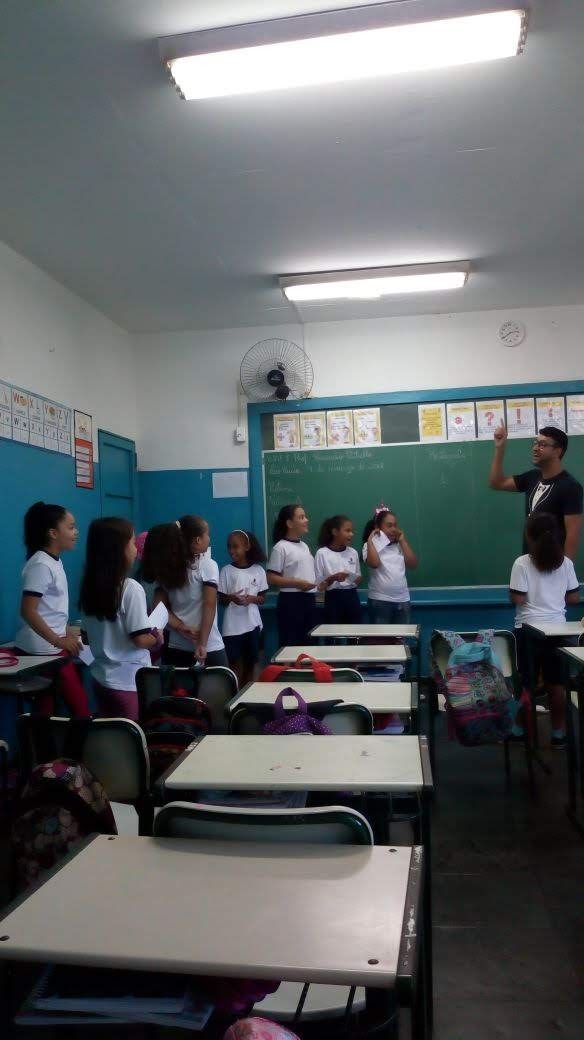 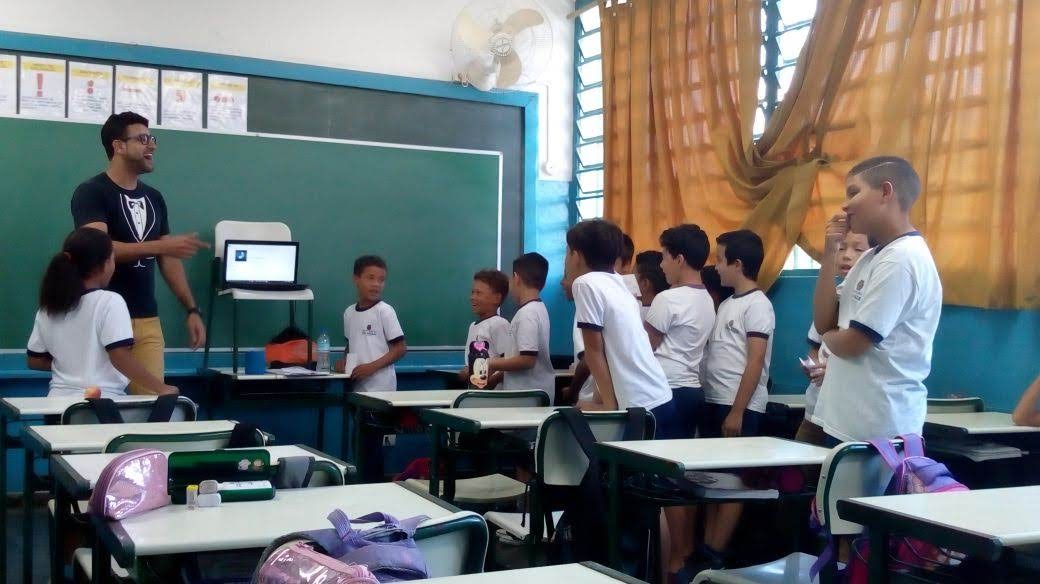              PRIMEIRO ENSAIO (HAPPY DAY)                       ESTAVAM TÍMIDOS COM O 1º CONTATO   	Como a ideia era inovar, divertir e ao mesmo tempo trazer conhecimentos musicais, fiz uma gravação com programa de estúdio, a fim de que eles escutassem seus próprios timbres e reconhecessem sua identidade vocal. Dentre as propostas do currículo de ARTE da Prefeitura de São Paulo, trabalha-se com o som e o silêncio. O aluno é instigado a reconhecer os sons variados da natureza e do ser humano. Logo, fez-se necessário algo em que eles pudessem se reconhecer e a aprender a se escutar no meio do coro. 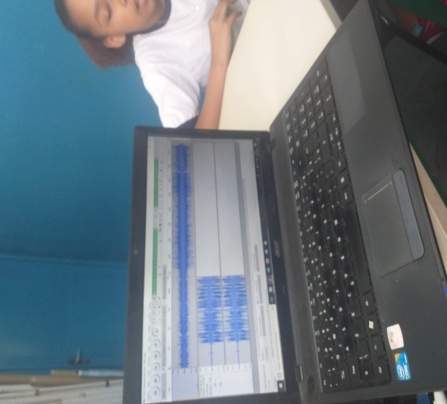 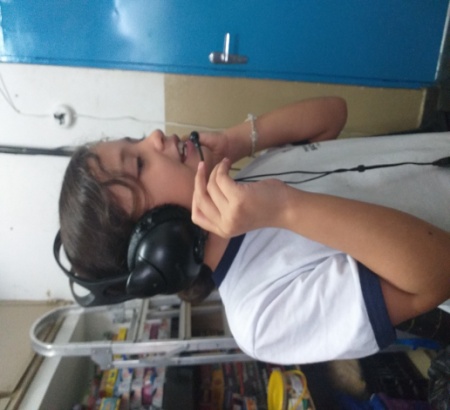 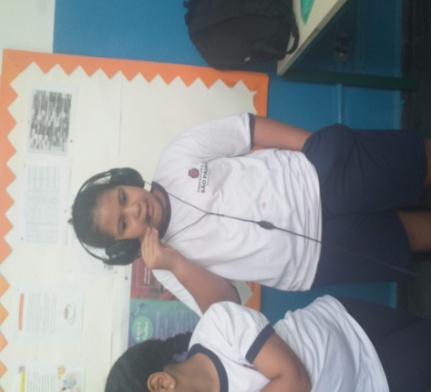    PROGRAMA AUDACITY                                            LETÍCIA (4ºD)                                                  CAMILA (4ºB)                                                                             VENCEDORA DO PRÊMIO MUSICAL     COM DEFICIÊNCIA INTELECTUAL                                                                                        “THE VOICIELLO”                             RESGATOU AUTOESTIMA COM O                                                                                                                                                                            PROJETOO PROJETO DO CORAL RESGATOU A SIGNIFICÂNCIA DA ESCOLA PARA OS ALUNOSTínhamos, a princípio, o intuito de trabalhar a musicalização, mas a música trouxe perspectivas diferenciadas. Os alunos se envolviam no projeto, melhoravam em comportamento, tanto em minhas aulas de Arte como na própria escola. Os professores polivalentes notaram que a freqüência era maior nos dias do projeto, pois não queriam faltar para não perderem as atividades ou eventos. Melhoramos a evasão escolar e a participação e rendimento nas aulas mutuamente, visto que muitos puderam exercer o protagonismo infanto-juvenil se apresentando ou até mesmo auxiliando na produção, decoração e demais detalhes das atividades e eventos com o coral. Tentamos romper com a errônea concepção de escola “chata”. A escola pode e deve ser prazerosa. Portanto, o projeto tem no nome o “BRINCANDO” para remeter a essa ideologia de divertimento juntamente com a aprendizagem.THE VOICIELLO    	Foi realizada uma premiação vocal para solo, dupla ou grupo. Semelhante ao programa The Voice, fizemos uma disputa musical da escola Vitiello, por isso o nome “The Voiciello”. A organização foi pelos alunos, mas sob minha supervisão. Eles foram os jurados, ajudaram na decoração e fizeram as inscrições de quem gostaria de participar. A premiação foi singela, mas cada ato de reconhecimento era muito importante para os estudantes se envolverem mais e terem confiança no projeto. OBS: As fotos desse evento e da Feira de Leitura ficaram no Tablet da Escola aos cuidados dos alunos da Imprensa Jovem que não estão atuando no momento, devido a quarentena. Por esse motivo não constarão no portfólio. APRESENTAÇÕES PARA A FAMÍLIAPelo fato de nossos alunos da região nem sempre serem acompanhados pelos pais biológicos, fizemos apresentações das quais o objetivo era a FAMÍLIA. Portanto, eles poderiam homenagear quem cuidava deles: avós, pais ou mães héteros/homoafetivos, etc. 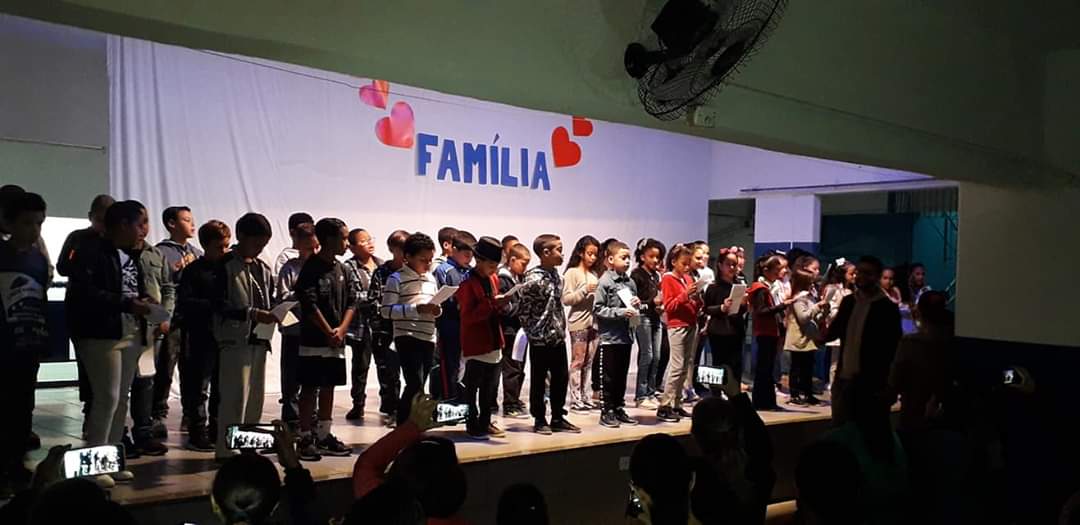  APRESENTAÇÃO DIA DA FAMÍLIA NA ESCOLACONTRIBUIÇÕES NO PROCESSO DE ALFABETIZAÇÃO  	Percebendo que nem todos os alunos eram alfabetizados, mas se esforçavam muito para entender as letras das músicas propostas do coral, aproveitei o fato das aulas serem compartilhadas em dupla docência com os professores polivalentes das turmas e, juntos, propusemos atividades de alfabetização com trechos das músicas.	Eram atividades simples, no entanto traziam auxiliavam no processo de alfabetização e letramento. ALUNOS COMPOSITORESOs alunos compuseram letras de músicas e poesias, além de paródias. Fazíamos apresentações em eventos da escola com paródias e letras feitas por eles ou em parceria comigo. Utilizando-se de mais um recurso linguístico/literário juntamente com o artístico.UM EXEMPLO:
6. ALGUMAS ATIVIDADES DIVERSIFICADAS EM SALA DE AULAJogos musicais sobre a percepção do silêncio e dos sons;Torneio de Beat BoxAssistimos a vídeos de beat box e depois eles criaram seus sons com a boca e com o corpo, criando torneio entre os pares.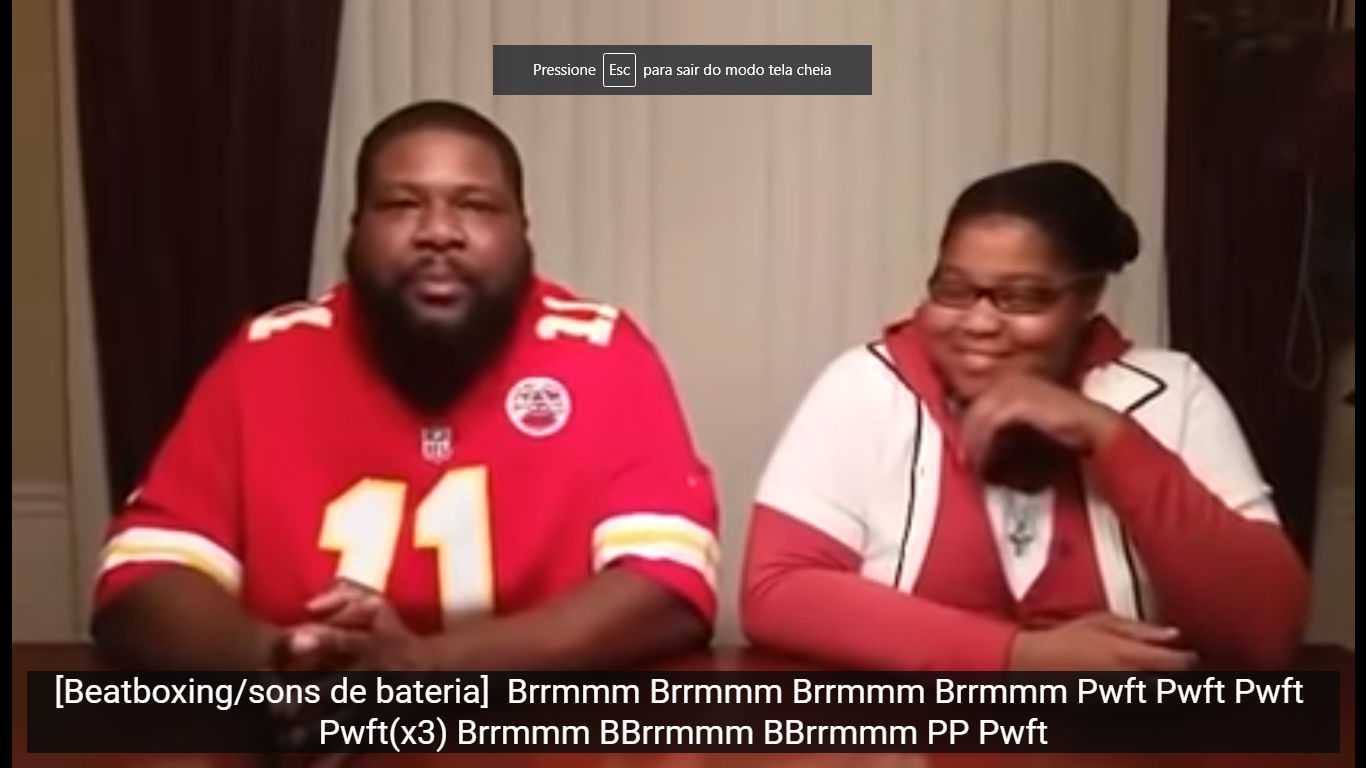 VÍDEO EXTRAÍDO DO YOUTUBE – PAI E FILHA DISPUTA BEATBOX	Nessa atividade, os alunos precisaram reproduzir em grupo os sons corporais das crianças do vídeo e depois deveriam criar uma música que combinasse com os sons. 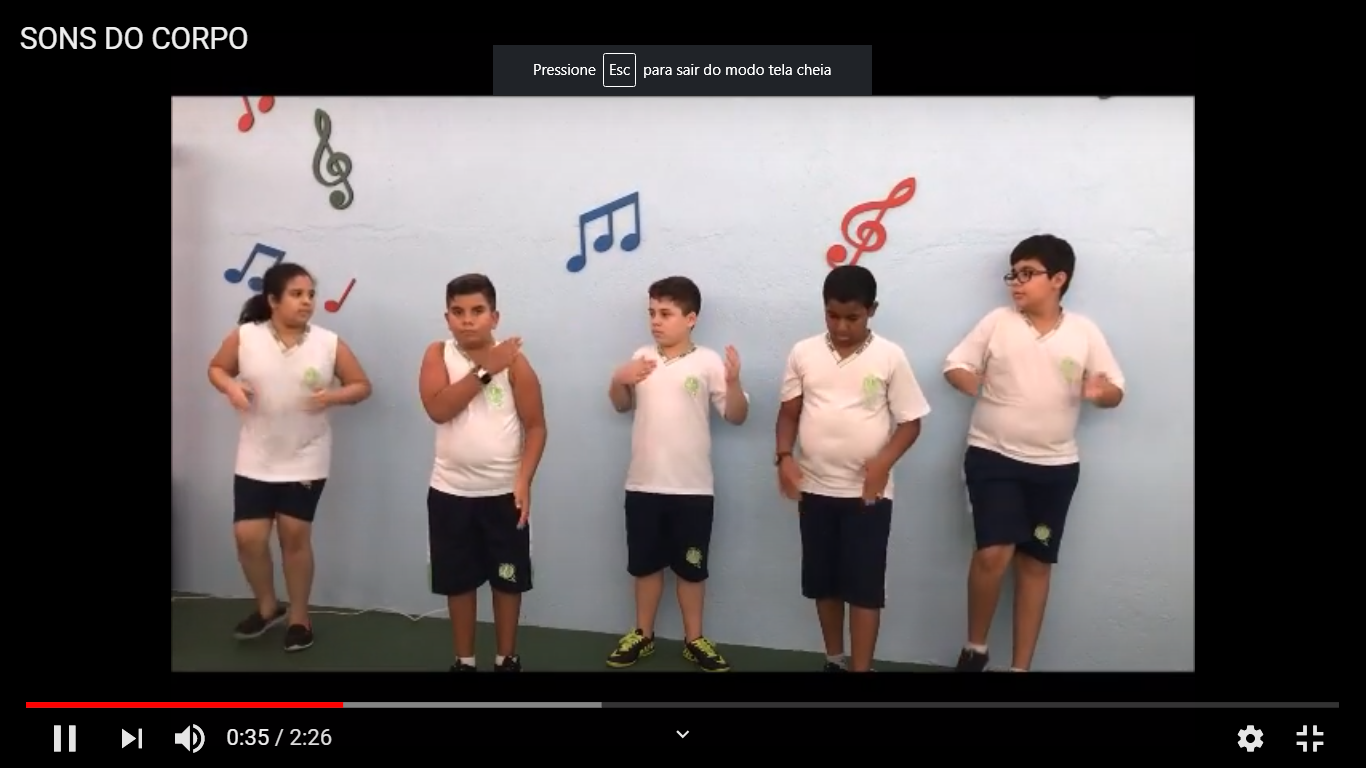 VÍDEO EXTRAÍDO DO YOUTUBE – SONS DO CORPO	Música tem teoria também, então estudamos um pouco das notas musicais, dos timbres vocais masculinos e femininos, noções de agudo e grave; além de técnicas de agilidade vocal e vibrato.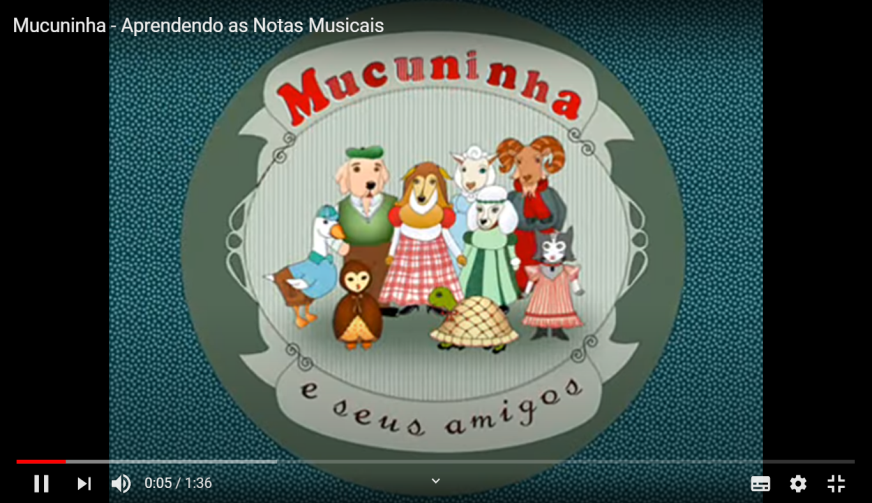 EXTRAÍDO DO YOUTUBE: NOTAS MUSICAISO coral é divertido e tem brincadeiras. Por isso, fizemos alguns encontros com a família e comunidade e propusemos brincadeiras rítmicas e musicais para todos apreciarem e participarem com os estudantes.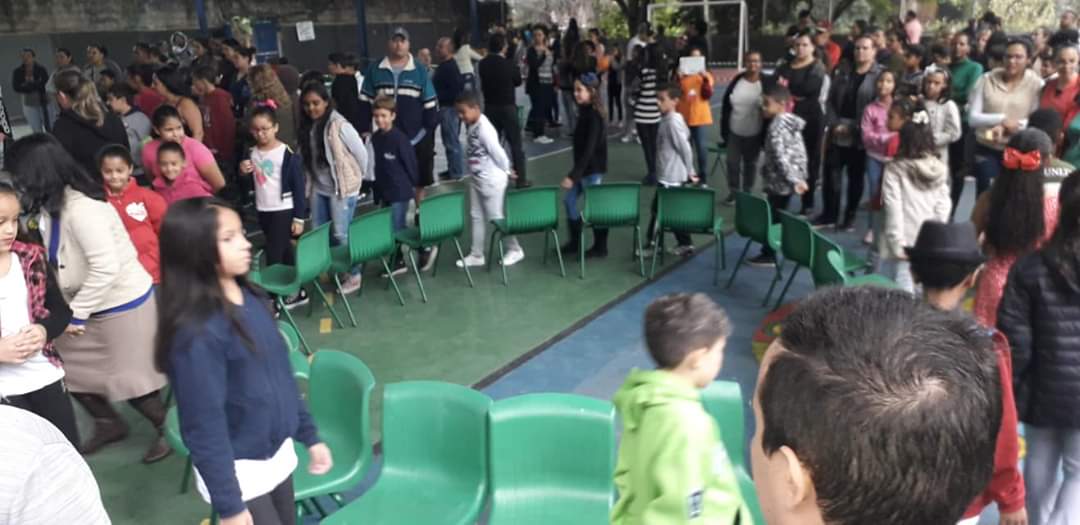 DIA DA FAMÍLIA – ATIVIDADE RÍTMICAEstudamos a influência das músicas indígenas no livro didático e reproduzimos alguns sons explorando os espaços da unidade escolar.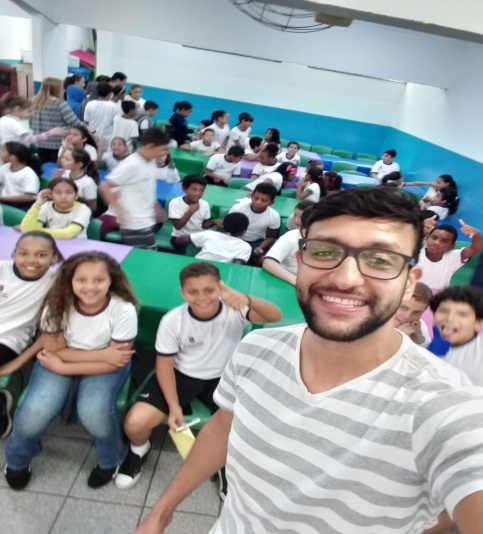 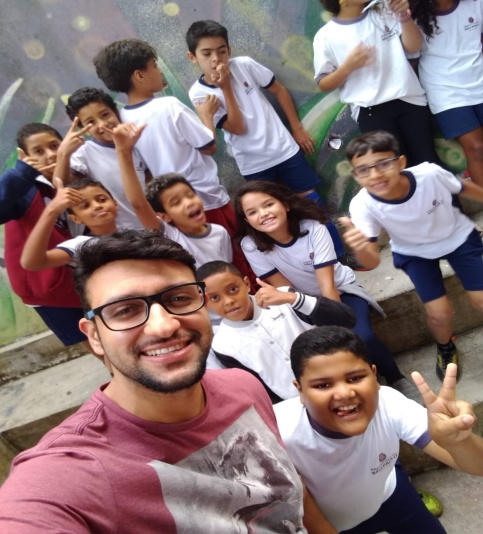 PREPARO E ENSAIO NO PÁTIO                                      ATIVIDADES DO CORAL NA QUADRA7.MISTURA DAS LINGUAGENS DA ARTECom o coral pudemos ver como as linguagens da arte podem caminhar juntas de maneira a se completarem entre si. Sendo assim, percebendo que alguns alunos tinham muitas habilidades cênicas, corporais ou de desenho e artesanato, criei grupos de participações variadas no Coral. Alguns alunos eram responsáveis para encenar durante as apresentações; outros desenhavam e auxiliavam na decoração e alguns ficavam com a coreografia das músicas. Tinha espaço para todas as habilidades artísticas ainda que o foco fosse o Musical.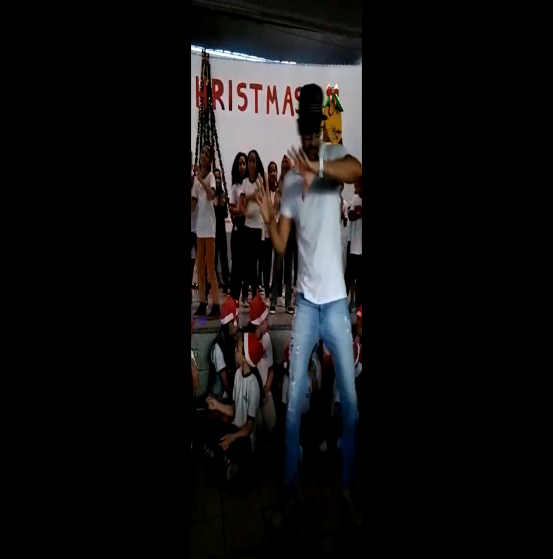 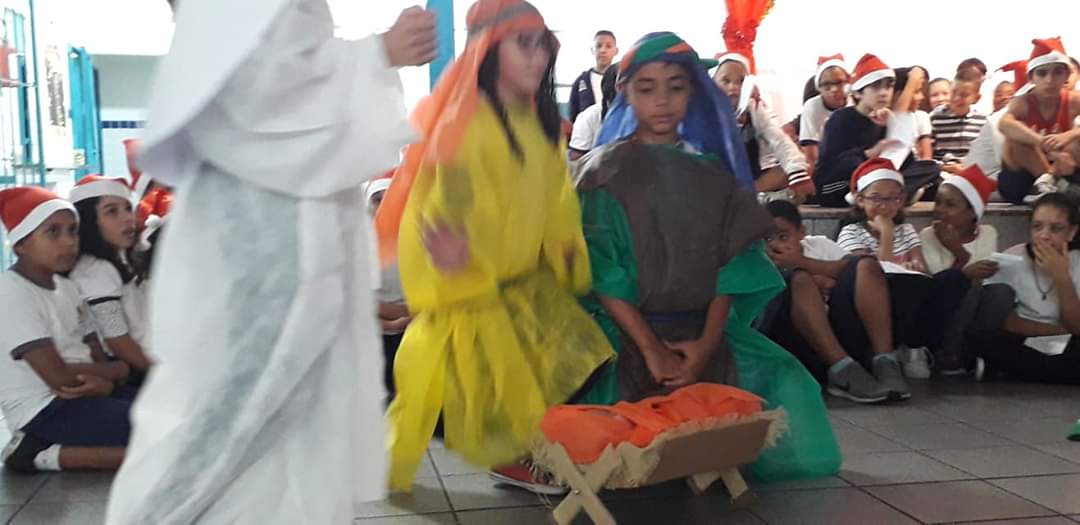   COREOGRAFIA “JINGLE BELL REMIX”                                                ENCENAÇÃO CANTATA DE NATAL8. CANTATA DE NATAL	Todo projeto realizado na PMSP precisa de um produto final e escolhemos a Cantata de Natal. Assim, pudemos expressar todas as aprendizagens adquiridas nas aulas, bem como utilizar as 4 habilidades da arte em prol da música. Algo relevante a salientar é que fizemos um dia de Cantata em INGLÊS/PORTUGUÊS. Já que a proposta era trabalhar a alfabetização e aprendizagem mútua, fiz parceria com professora de inglês que auxiliou nas letras de “We wish a Merry Christmas e Jingle Bell rock” (por exemplo). Também cantamos a música “Oh happy Day” que foi a primeira ensaiada no projeto.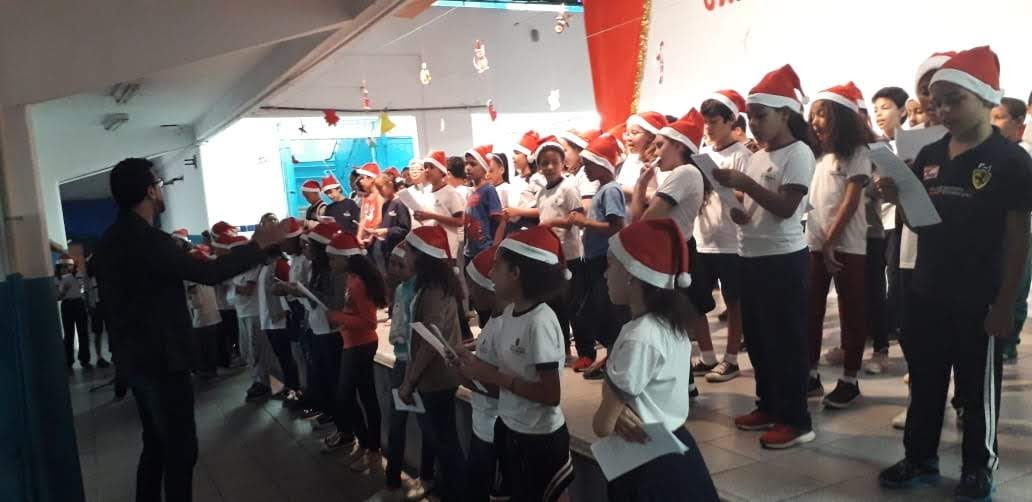 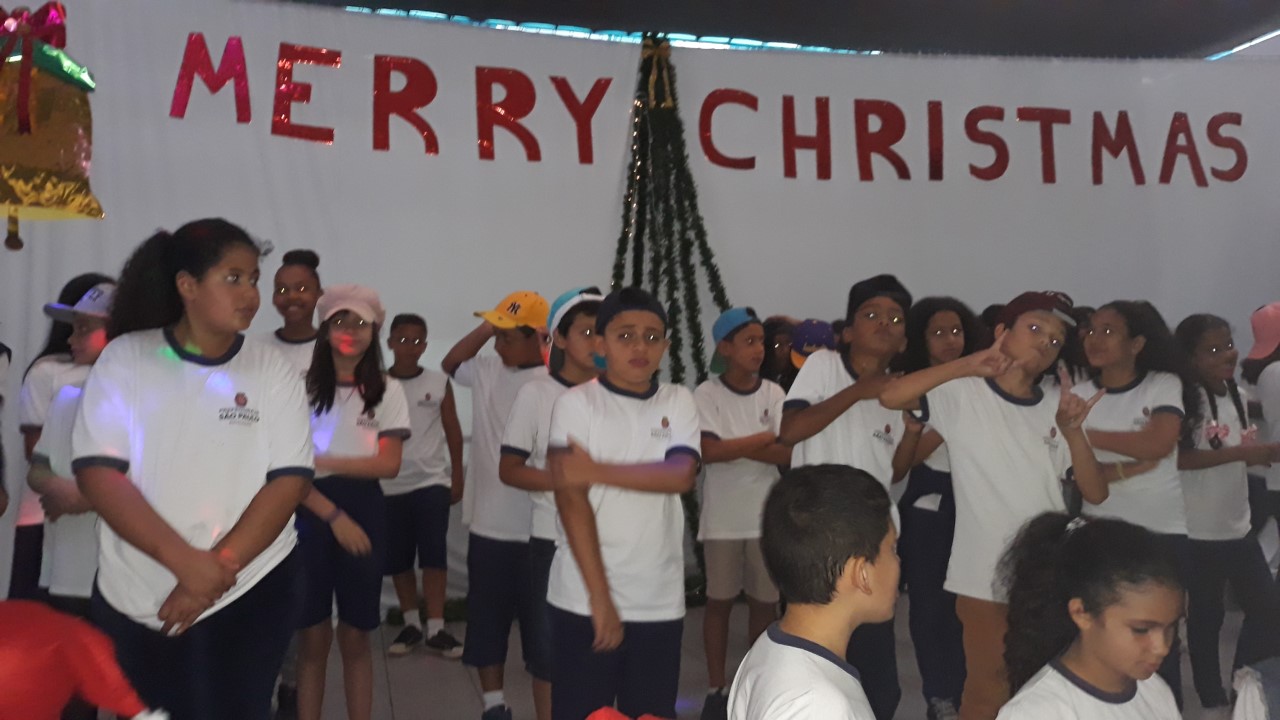 CANTATA EM PORTUGUÊS                                                 CANTATA EM INGLÊS9. ALGUNS FILMES E VÍDEOS REFERENCIAISUtilizamos diversos vídeos de teorias ou apresentações musicais e filmes sobre a temática do projeto.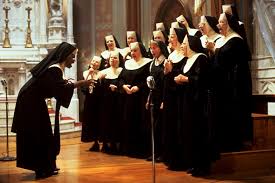 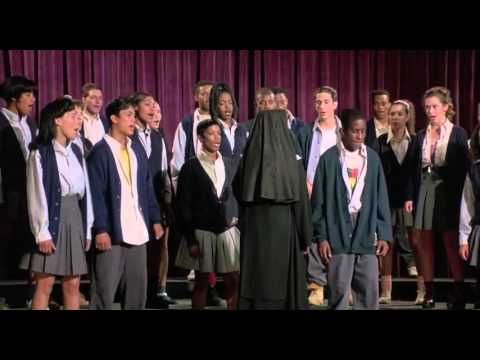 FILME: Mudança de Hábito 1                                               FILME: Mudança de Hábito 2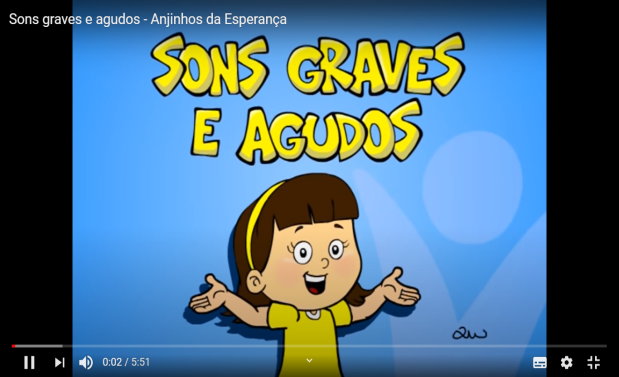 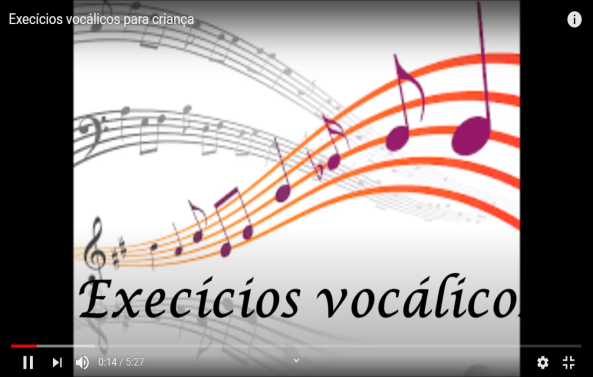 VÍDEO: GRAVES E AGUDOS                                             VÍDEO: VOCÁLICOS PARA CRIANÇAS10. LINKS DE VÍDEOS DE APRESENTAÇÕES DO CORAL E DEPOIMENTOS https://www.youtube.com/watch?v=5TS05zO5zYYhttps://www.youtube.com/watch?v=vrdg7y0OdgQ&feature=youtu.behttps://www.youtube.com/watch?v=uemZ34hfyt8&feature=youtu.behttps://www.youtube.com/watch?v=IbHGD3IVaLg&feature=youtu.be11. REFERÊNCIASBRAGA, Simone Marques. Canto Coral na escola: a prática pedagógica como objeto de pesquisa. Anais da ANPPOM, Florianópolis, 2010.VERTAMATTI, Leila Rosa Gonçalves. Ampliando o repertório do coro infantojuvenil. UNESP, SP, 2008.SÃO PAULO (Município). Secretaria Municipal de Educação. Coordenadoria Pedagógica. Currículo da Cidade: Ensino Fundamental: Arte. 2. ed. São Paulo: SME/COPED, 2019.           Ritmo e paródia de: Sambalelê           Ritmo e paródia de: Sambalelê           Ritmo e paródia de: Sambalelê           Ritmo e paródia de: Sambalelê FEIRA DE LEITURAÉ a feira de leitura, todos com o livro na mãoVamos prestar atenção, aprender com a Conceição*REFRÃOPegue, pegue, pegue o seu livroLeia, leia, leia oh lá láBrinque, brinque, brinque oh lê lêAprenda, aprenda, aprenda o lá láÉ no RICARDO VITIELLO que todos podem voarUse sua imaginação para entoar a canção*Conceição:Prof. da salaDe leitura.